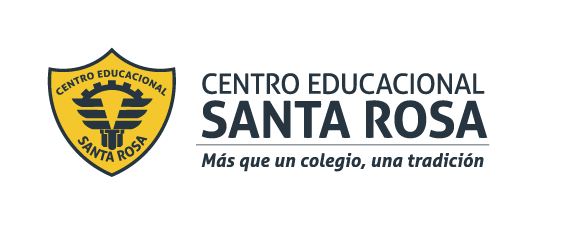 AFORO SALAS DE CLASES CONTEXTO PANDEMIA.CURSOMATRÍCULASALAAFORO1ºA317151ºB308161ºC299131ºD2910142ºA3914202ºB3515152ºC3316142ºD3617173ºA2518163ºB4320183ºC2801163ºD2602173ºE1421163ºF2705154ºA2419164ºB2703164ºC2304164ºD2306164ºE1922164ºF221309                         Taller 1 Gastronomía12Taller 2 Gastronomía12Taller EIA14Taller 1 Electrónica14Taller 2 Electrónica14Taller de Contabilidad14Taller de Párvulos12CRAIC (Biblioteca)17Taller 1 Computación20Taller 2 Computación20Auditorio25                         AFORO TOTAL RECINTO485